Granny’s Cup of TeaLO(s): 	I know that some materials will dissolve in liquid.	I can name the factors which affect dissolving.	I can describe how to recover a substance from a solution. Predictions: Predictions: What do you think is going to happen? What do you think is going to happen? Observations:Observations:What can you see happening in the experiment? What can you see happening in the experiment? Conclusions:Conclusions:Which sugar should George use and why? Which sugar should George use and why? Method Draw a diagram to represent your observations. Can you use these keywords? particles – dissolve – soluble – solution – reversible / irreversible 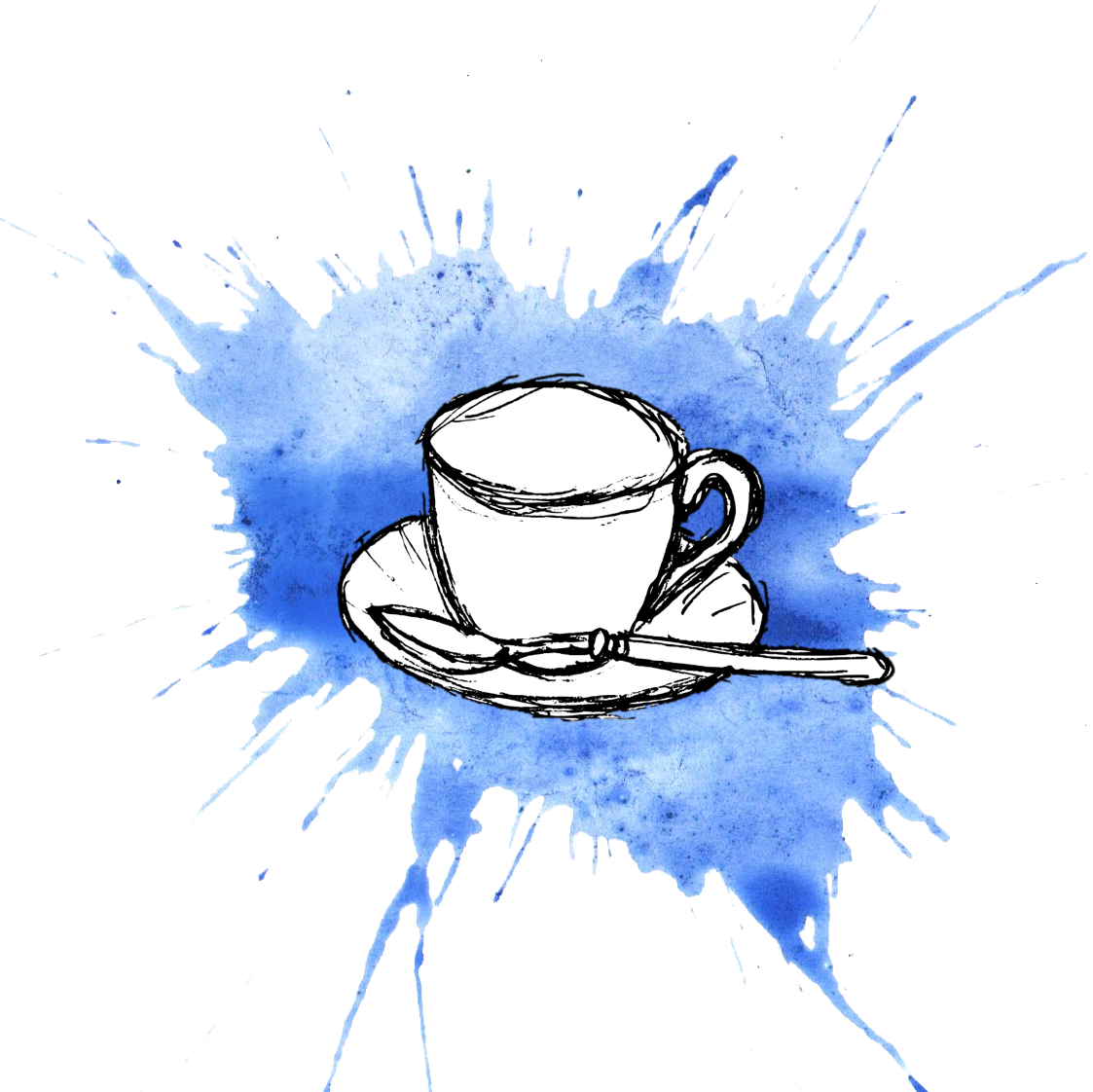 